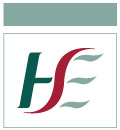 Community & Voluntary Supports Grant Application Form 2019Please read the Information leaflet carefully before completing the Application Form.Community Healthcare Organisation (CHO): (Please tick) Check information on HSE website for your CHO area. SECTION 1: CONTACT DETAILSName of Voluntary Organisation/Group:NB: This must be the legal entity name if your organisation is incorporated (a company), or if you are not incorporated and you currently receive, or have received funding from the HSE previously, the name used for that funding arrangement.Address:	________________________________________________________________________Eircode:Telephone: 				    ____________	Fax:	      ____________________________Email:	  ____________________________________	Website:    ____________________________Main contact / liaison person for the grant applicationTitle: 	Mr  		Mrs 		Miss 	Ms 		OtherName of Contact Person: _______________________________________________________________Address (if different from above):____________________________________________________________________________________Eircode:					Position Held:  ______________________Tel No:  __________________________	E-mail:	__________________________________________When was your organisation established?	                   Year Organisation Status / Charitable Status:Please tick all of the following that are relevant to your organisationIncorporated Company Yes   No 	Registered Company Number: ____________________Registered Charity 	  Yes  No 	Registered Charity (CHY) No: ____________________					            Charities Regulatory (CRA) No: ___________________ All Details in Section 1 are compulsorySECTION 2: PURPOSE OF GRANTCosts:State the estimated total cost of the project:	     	 € _____________________ State the cost to be incurred in the current year:	     	 € _____________________State how much the group is contributing to the project:  	 € _____________________State the amount of grant now sought for the project:      	 € _____________________Please outline breakdown of costs associated with the project.  Please submit quotations/estimates for all aspects of the project and return with this application form._______________________________________________________________________________________________________________________________________________________________________________________________________________________________________________________________________________________________________________________________________________________________________________________________________________________________________________________________________________________________________________________________________________________________________________If the total cost is more than you have requested from us, please tell us where the rest of the funding will come from. __________________________________________________________________________________________________________________________________________________________________________________________Has your organisation/group made, or does it intend to make, an application for funding towards this project to any other source (private or public)? 		Yes      No   Include other HSE area applications, where they are directly relevant to this project application.			(If yes, please set out details below)		Does your organisation have other current funding arrangements with the HSE? Yes	 Amount to be received in 2019 				No       Include all HSE areas in this reply.Has your organisation previously applied for funding from the HSE or another public source? Yes      No   (If yes, please set out details, including details as to any unsuccessful applications)Is your organisation currently receiving, or has your organisation previously received, funds from private sources?  (If yes, please set out details)SECTION 3: ORGANISATION OVERVIEW Please give details of current numbers of paid, voluntary, community employment, and other workers involved in your organisation.The Terms and Conditions of the Grant Aid Agreement your organisation will be required to comply with if your application for community funding is successful are outlined in the appendix 1. Please ensure you complete, sign and date the DECLARATION section of this application and the Banking/Vendor Details form which is a requirement for all HSE payments. DECLARATIONConfirmation and Execution(To be completed by Chairperson, Hon. Treasurer of Organisation/Group)On behalf of:    ______________________________________________I,________________________  wish to apply for a grant towards the project/service named above and I declare, that all the information given in this form is true and complete to the best of my knowledge and belief.I confirm that I am authorised to make this application and to sign this Agreement I understand that by signing this Agreement I am committing the organisation to comply with the terms and conditions as set out in the Grant Aid Agreement on the following link. https://www.hse.ie/eng/services/publications/non-statutory-sector/grant-aid-agreement-revised-oct-2018 I accept and agree on behalf of the organisation to the conditions in this Agreement and affirm that the organisation is duly authorised to enter into and perform this Agreement.  If successful I confirm that the organisation will comply with the terms of the Grant Aid Agreement and will additionally undertake that upon completion of this project/service named above that a statement will be forwarded to the Executive signed by the CEO or Chairperson of the Board stating that the Community & Voluntary Supports Grant awarded in respect of this project/service was used for the stated purposes intended.Signature:  ______________________	     Date: ___________________	    Tel No: ___________________Chairperson	Signature: _______________________    Date: ____________________ Tel No: ____________________Treasurer	  -----------------------------------------------------------------------------------------------------------------------------------------------------------Please be aware that signing the above does not guarantee your application success. All applications will be subject to evaluation within each geographical area and you will be notified if your application is successful.   -----------------------------------------------------------------------------------------------------------------------------------------------------------Award detail – to be completed by the HSE where application successful.Amount awarded	Signed on behalf of the Executive (Nominated Person under Clause 9.1 of Grant Aid Agreement)Name (Title):  ____________________________________________________________________________Contact number:__________________________________________________________________________Address:	___________________________________________________________________________Banking Details / Vendor Set up: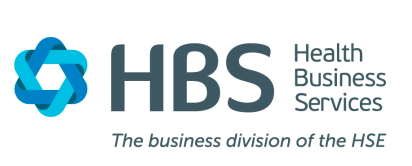 BANK DETAILS		TAX INFORMATION (must be completed if grant over €10K	- CHY Charity Number will be accepted in Tax reference section if no Tax Reference available)Payments to vendors with a value in excess of €10,000.00 in a 12 month period MUST provide proof of tax clearance otherwise payments cannot be made. Full details are available on www.revenue.ie. Charities registered in the Republic of Ireland should state their CHY Revenue Number in the Tax Reference Number field above.I certify that the details given above are correct and I understand that payments in respect of goods, work or services supplied, payments in respect of a grant or any other payment will be made to the account nominated above. Checklist for Community & Voluntary Supports Grant ApplicationThis checklist must be included with applications. Please ensure that all the accompanying information is provided and this will ensure applications are processed as quickly as possible.  All incomplete applications will be returned to the organisation/group and will not be regarded as valid until all appropriate information is provided.Completed applications must be submitted to the local CHO (see Appendix I for details) to arrive no later than: 15th August 2019.Organisations successful in the Community & Voluntary Supports Grant application are required to comply with the Terms and Conditions of the Grant Aid Agreement as outlined above, and by signing this Application/Grant Aid Agreement have committed to do so.Appendix 1Grant Aid Agreement Terms and ConditionsThe HSE will not accept any changes to the Terms and Conditions of the Grant Aid Agreement which is a national standard by signing this agreement you are signing up to the national standard terms and conditions. IntroductionThis agreement (including the Application Information hereto) sets out the basis on which the Health Service Executive will provide the grant for the purposes set out in the attached Application Information. This agreement contains the terms and conditions which apply to any grant the Health Service Executive makes to voluntary and community agencies/organisations and any other organisations receiving funding under Section 39 of the Health Act 2004.  Agencies/organisations awarded a grant by the Health Service Executive on the basis of a grant aid application must accept and agree to these terms and conditions before any grant is paid. In this agreement, the ‘Executive’ means the Health Service Executive, the “Organisation” means the agency/organisation being offered grant aid, ‘Grant’ refers to the grant aid funding provided by the Executive under clause 2.3 of this Agreement and ‘Participant’ means a person who participates in the activities or is in receipt of services provided by the Organisation.The person who signs this agreement on behalf of the Organisation must be authorised to do so and will usually be either the chair of its governing body, or a senior officer/staff member delegated with authority to so do.At any time, if the Organisation fails to meet these terms and conditions, or cannot satisfy the Executive that it is meeting them, the Executive may revoke, suspend or cancel the Organisation’s Grant.  The Organisation may also be liable to repay all or any portion of the Grant already paid.  About the Grant The grant approved under the terms of this agreement is in respect of a twelve month rolling period. The Organisation shall not commit to spending any of the Grant before the Executive confirms in writing to the Organisation that payment of the Grant has been agreed.  Subject to the terms and conditions set out in this Agreement, the Executive shall pay the grant to the Organisation, in accordance with the payment details as set out in Clause 10 and the Application.The Organisation must only use the Grant for the purpose set out in the attached Application Information, and award details unless prior written permission to do otherwise is received from the Executive. The Executive may fund all or a part of the grant aid application and may at its discretion, attach additional special conditions to ensure the Grant is used for the purposes intended. Any such special conditions will be set out in Clause 11 and the award details of this document. The Organisation must not use the Grant for any of the following: to directly support or promote any political party or in connection with any activities that could reasonably be viewed as supporting or promoting a political party; campaigns whose primary purpose is to obtain changes in the law or related Government policies, or campaigns whose primary purpose is to persuade people to adopt a particular view on a question of law or public policy. This subsection is not intended to affect the Organisation’s right to utilise other sources of funding to raise awareness of issues or to run campaigns on issues of public policy directly related to the Organisation’s work) or which is in conflict (as determined by the Executive) with the stated policy of the Executive; or activities designed to promote religion, or for the provision of activities or services which cannot be availed of without participation in religious activities.The Organisation will comply with all applicable laws, policies and procedures of the Executive in its use of the Grant.In the event of activities funded in whole or in part under this agreement not proceeding or progressing to the satisfaction of, or within the time scale agreed with, the Executive, the Executive retains the right to seek repayment of (and the Organisation shall repay) such full or proportionate amount of the Grant as the Executive may determine. The Executive shall not be liable for any expenditure in excess of the Grant amount.The Organisation will comply with the legislative provisions regarding protected disclosures of information set out in Part 9A of the Health Act 2004 (as amended by the Health Act 2007) and with any procedures of the Executive established pursuant to section 55H of that Act.Governance requirements general The Organisation must have a governing document (e.g. rules, constitution, memorandum and articles etc.) and must adhere to the terms of that governing document.  The Organisation must supply a copy of the governing documents to the Executive upon request and inform the Executive in advance of any proposed changes to the governing document and in particular of any changes to the aims or purposes or membership rules of the Organisation and of any payments to members of the Organisation or its governing body.  The Executive reserve the right to withdraw or reduce the Grant in the event of any material changes to the nature, activities or management of the Organisation.  The Organisation will hold regular meetings of its governing body (the management committee, board or executive) and keep accurate records of these meetings.  The Organisation will adhere to the arrangements for appointment, election or selection of its governing body specified in its governing document. The Organisation must avoid 'conflicts of interest'. The Organisation, its governing body, members and employees must not use their position or influence to gain advantage for themselves or others in respect of or arising out of the services provided pursuant to this Agreement. The Organisation will notify the Executive where there is a change in the officers or management of the Organisation (e.g. chairperson, treasurer or secretary) or to the Organisation’s external financial auditors (where applicable).The Organisation shall maintain clear policies and procedures for the protection and safeguarding the welfare, of children, young people and vulnerable adults and shall comply with all legal requirements and national guidelines in respect of child protection, protection of vulnerable adults and reporting of actual or suspected abuse.  The Organisation is responsible for the monitoring and suitability of all staff, employees and volunteers and undertakes to ensure that persons with access to children or vulnerable adults in the course of their activities are adequately vetted (including clearance by the Garda Síochána or equivalent criminal background checks, where appropriate).  The Organisation will provide evidence to the Executive of its compliance with this Clause upon request.The Organisation shall ensure that participants in any of their Organisation’s activities are aware of their right to be free from abuse (mental, physical, emotional, sexual and financial).  The Organisation shall also establish and maintain a formal protection from abuse policy and complaints procedure that is accessible to all participants / advocates and carers.The Organisation shall promptly take all necessary steps to fully investigate any allegation by any person of inappropriate or illegal behaviour by any employee, officer, volunteer or agent of the Organisation in respect of a participant.In the event of any employee, officer, volunteer or agent of the Organisation having behaved illegally, wrongfully or inappropriately or in breach of the Organisation’s applicable policies and procedures, whether by act or omission, in respect of a participant or the Organisation becoming aware of any allegation or complaint that any such person has behaved in such a manner in respect of a participant, the Organisation shall take all necessary actions (including disciplinary action if appropriate) in respect of such person to ensure safety and protection of the participant and participants generally and report the matter to all relevant authorities. The Organisation is in receipt of public exchequer funding in the form of this grant and must comply with the statement of principles outlined in the Department of Public Expenditure and Reform circular 13/2014 Management of and Accountability for Grant from Exchequer funding, this is outlined in Appendix 1 attached. Governance Requirements Financial The Organisation must maintain proper accounting arrangements and systems and practices to assist it with the proper management and administration of its finances.  This must include:Maintaining a bank account in the name of the Organisation (with appropriate bank mandates) to receive the Grant; Income and expenditure reports for the Organisation’s work (including regular checks or reconciliation by the Organisation against its annual budget); Regular reporting to the Organisation’s governing body (including the provision of up to date financial and budgetary information on the Organisation); Arrangements for paying taxes and pensions as appropriate; Wherever possible, payments will be made by cheque or electronic transfer;Arrangements for the secure handling and accurate recording of petty cash; andAdopting appropriate financial procedures relating to cash receipts and income collection.The Organisation must provide evidence of expenditure in respect of the Grant upon the request of the Executive.  The Organisation must retain these records for the period of time required by relevant legislative requirements or for a minimum period of three years, whichever is longer. At the request of the Executive the Organisation will provide the Executive with reasonable access to accounts, data, and records of all transactions arising out or related to the purpose of the Grant.The nature of the Organisation’s accounts may vary according to the size and nature of the Organisation and the requirements of its governing documents and the Organisation will ensure that its accounts are examined or audited in accordance with relevant legal, regulatory and accountancy requirements and practices, as appropriate. The Organisation will ensure that the Grant (and expenditure related thereto) is separately identified in its accounts.Organisations with a yearly total income or total expenditure equal to or less than €150,000: The Organisation must submit a set of annual accounts (which includes an income and expenditure account and a balance sheet, if applicable) to the Executive within six months of the Organisation’s financial year-end.  These must be signed and dated by the Organisation’s chairperson, secretary and treasurer and approved by the Organisation’s governing body. It is not necessary to have these accounts independently audited.Organisations with a yearly total income or total expenditure in excess of  €150,000:The Organisation must submit annual accounts (including an income and expenditure and a balance sheet). These accounts must be independently audited not later than nine months following the end of the relevant financial year by a person who is qualified to be appointed as an auditor pursuant to the Companies Act and these audited accounts must be submitted to the Executive within ten months of the Organisation’s financial year end. Please note that the accounts are required to be audited regardless of exemptions under S358 of the Companies Act 2014.  It should also be noted while organisations may fall within the abridged reporting thresholds of the Companies Act; the accounts to be submitted to the HSE, and filed with the CRO, (where relevant) must be the unabridged version.Any changes to the Organisation’s bank account details must be notified to the Executive immediately. The Organisation must seek the advance written approval of the Executive to sell or dispose of any asset or equipment where the Grant has been used to purchase or improve the asset or equipment.  The Executive may attach a condition to any such sale or disposal that the Organisation must repay all or part of the Grant used to purchase or improve the asset or equipment.  Any condition to repay may be included (in Clause 11) as a special condition of the Grant. The Organisation will immediately notify the Executive and will ensure that all necessary notifications and actions are undertaken in the event that fraud or misappropriation is suspected or if the Organisation becomes aware of circumstances suggesting fraud or misappropriation within or, in respect of, the Organisation or its activities or arising out of the Grant.  The Organisation shall cooperate with any directions of the Executive in this regard.Governance requirements equality The Organisation undertakes to comply with the Equal Status Acts 2000 to 2015; the Employment Equality Acts 1998 and 2015, the Disability Act 2005, as amended from time to time and all legal obligations in respect of equal opportunities and the Organisation must establish and maintain appropriate structures and systems to ensure it complies with its obligations. The Organisation will not discriminate on the grounds of gender, civil or family status, age, race, religion, disability, sexual orientation or membership of the traveller community.Without prejudice to paragraph 5.1 or 5.2 of this Agreement, the Organisation may target some or all of its activities at specific groups, where its intention is to address discrimination or social exclusion. Governance requirements Employment Practices The Organisation is responsible for the employment and recruitment of staff and will comply with its statutory employment obligations including obtaining any necessary clearance from the Garda Síochána or equivalent vetting and/or criminal background checks.  For the avoidance of doubt, the Organisation shall be solely responsible for any and all remuneration (including pension arrangements) and making all statutory deductions in respect of its remuneration of employees or staff and remitting such deductions in a timely manner to the relevant authorities.  The Executive shall be under no obligation or liability in respect of the Organisation’s staff or employees.Governance requirements Data Protection and Freedom of information The Organisation shall comply with the Data Protection Acts 1988 and 2003 (the “DP Acts”) as amended from time to time; comply with its obligations as a “data controller” under such DP Acts and comply with all rules and policies as may be set out in the Executive’s Codes of Practice in respect of data protection.  The Organisation acknowledges that it may be required pursuant to an enactment, by rule of law or by order of a court (including but not limited to under the Health Acts 1947 to 2010, under sections 8(b), 8(d), 8(e), or 8(f) of the DP Acts or otherwise pursuant to law) and in such circumstances, the Organisation will provide such data to the Executive as soon as possible following a written request from the Executive.  Without prejudice to the foregoing, the Organisation will provide any information as may be reasonably requested by the Executive from time to time. The Organisation shall ensure that it has obtained all consents, authorisations and permissions which are required by law to enable the Organisation to access and disclose any personal data which is sought by the Executive other than pursuant to Clause 7.2 above.The Organisation will promptly inform the HSE of any actual or suspected breach of security which would give rise to the actual or potential loss, theft, unauthorised release or disclosure of information or any part thereof.  In such an event, the Organisation will immediately supply the HSE with all relevant facts surrounding the actual or suspected breach. In the event that the Organisation enters into any communication with the Office of the Data Protection Commissioner (including by way of example, the notification of a breach of the DP Acts), the Organisation will inform the Executive as soon as possible.The Freedom of Information Act 2014 (as amended from time to time) (the “Act”) apply to the Executive. In the event that any information, data or materials held or prepared by the Organisation are required by the Executive pursuant to a request for information under the Act the Organisation will ensure that any such materials are supplied promptly to the Executive for consideration under the Act. The Executive shall have no liability for any disclosure made by it in accordance with the requirements of the Act.Monitoring and accounting for the activities The Organisation must, if required, be able to demonstrate to the Executive that: it is carrying out the work funded by the Grant as described in the Application Information ; andis providing a quality service. The Organisation must keep records of any complaints received from users and staff and shall provide reports on any complaints received to the Executive upon request. The Organisation shall co-operate with any review or reporting arrangements, as may be set required by the Executive.The Organisation will permit the Executive reasonable access to the Organisation’s premises, personnel and records and shall permit the Executive to carry out inspections of same and observations of the Organisation’s activities and shall cooperate with and respond to queries of the Executive in respect of the Grant, the use of the Grant, validation of expenditure and the Organisation’s activities. The Executive may make such enquiries, visits or inspections in addition to the normal monitoring arrangements where it has serious concerns about the Organisation or its use of the grant and the Organisation shall comply with any such enquiries, visits or inspections.  The Organisation will acknowledge and quantify the Executive’s Grant in the Organisation’s annual report, in its accounts and in any publicity or other written material produced by or on behalf of the Organisation in relation to the activities funded (wholly or partly) by the Grant. The Organisation agrees to co-operate with the Health Service Executive where they may engage in publicity of selected beneficiaries.At the end of the year, the Chairperson of the Organisation must submit a signed written statement certifying that the Grant was spent for the purposes intended. If your Organisation is in receipt of exchequer funding from other Agencies/Sources, the Statement must include a report on the amount, source and purpose of all such funding, and a declaration that there is no duplication of funding for the same activity/project. If funding from the Exchequer exceeds 50% of the total funding for your Organisation this must also be declared within the Statement.Contacts and Review  The Officer(s) nominated by the Executive to deal with the grant is listed in the Award details below.The Officer(s) nominated by the Organisation to deal with the grant is listed in the Application.Dispute ResolutionAny issues arising for the Organisation in respect of the Grant should be discussed, in the first instance with the Executive’s nominated officer. Any matters which are not resolved at that level should be the subject of a formal letter addressed to the Executive’s nominee as listed in the Award Detail.The Executive accepts that difficulties and disputes within the Organisation are the responsibility of the Organisation’s governing body. However, if such difficulties or disputes are likely to materially affect activities supported by the Grant, the Organisation will notify the Executive and inform it of any corrective action being taken or to be taken by the Organisation. The Executive reserves the right to review the Grant and/ or the Agreement at any time in particular where the Executive is of opinion that any of the following apply:The Organisation is failing to meet these terms and conditions; The Organisation is failing to carry out the activities that the Executive agreed to fund; The Organisation uses or used the Grant for a purpose that the Executive has not agreed to; The Organisation provided misleading or inaccurate information during the application process or the term of the Grant Aid agreement; Any member of the Organisation’s governing body, staff or volunteers has acted or is acting dishonestly, inappropriately or negligently in relation to the Organisation during the term of the agreement; orThe Organisation is at risk of closing down, becoming insolvent, going into liquidation or becoming unable to pay debts as they fall due. The Executive will give the Organisation reasonable opportunities to respond to any concerns raised in the course of a review.  However if it is not possible to reach agreement with the Organisation in respect of the conduct of a review or addressing the findings and/or recommendations of a review, the Executive may decide to terminate the Agreement and cancel the Grant and require the Organisation to make appropriate repayments to the Executive in respect of the Grant.  In the event of termination by the Executive, the Executive shall notify the Organisation in writing of the termination of the Agreement and provide details of any requirements to repay the Grant.Payment and IndemnityThe Organisation undertakes to have sufficient insurance coverage in respect of all services or activities it delivers when using the Grant.  The extent and adequacy of the insurance cover is a matter for the Organisation and its insurance advisers.  The Executive will not be liable in respect of any loss damage claim cost injury or death whatsoever arising out of or in connection with the provision of services or activities by the Organisation whether contemplated by this Agreement or otherwise. Subject to the conditions set out in the Agreement, and the Application Information hereto, the Executive shall make payment of the Grant to the nominated bank account of the Organisation as set out in the Application Information. Special ConditionsThe HSE may not fund total application value and will outline in the award details the specifics in relation to the amount award.VariationThis Grant Aid Agreement may be varied in writing (excluding electronic methods of writing) signed by each of the parties.  Any request for a change to the Agreement shall be accompanied by a completed Contract Change Note.  The Executive reserves the right to amend this Grant Aid Agreement (including the amount of the Grant) by notice in writing to the Organisation, should there be a change in legislation or an order of the Minister necessitating such amendment or should the Executive be of opinion (in its absolute discretion), in light of budgetary constraints placed on the Executive, that a variation is necessary. Statement of Principles for Grantees issued by the Department of Public Expenditure and Reform in circular 13/2014 Management of and Accountability for Grant from Exchequer fundsThe Funding provided under this Grant Aid Agreement is Public Exchequer Funding you should comply with the following principles:-Appendix I - HSE Community Healthcare Organisations (CHOs) CHO 1CHO 2CHO 3CHO 4CHO 5CHO 6CHO 7CHO 8CHO 9ChairpersonSecretaryName:Address:Telephone No:Insurance DetailsPlease see notes below regarding insurance requirements.  Evidence of the organisation’s insurance may be sought by the HSE.  Please tick the box if the organisation is compliant with requirements below. Please confirm that the organisation will be in a position to comply with the HSE requirements for insurance contained in Section 10.1 of the Grant Aid Agreement as follows:The organisation undertakes to have sufficient insurance coverage in respect of all services or activities it delivers when using the Grant. The extent and adequacy of the insurance cover is a matter for the organisation and its insurance advisors.Purpose for Use of this funding application:-Describe the project/service for which grant is now being sought, or summarise here and attach details of project/service on a separate page/document (please set out clearly what the money will be spent on).Is this project part of an on-going operation?    Yes      No When did, or when will, the project commence?	               ________________________________Why is this project needed?  What is the identified need within this CHO that your organisation is seeking to satisfy (please provide relevant information to support application).Explain how the proposed project promotes social connectedness amongst older people? What are the expected benefits/outcomes of the project to clients of this CHO?How does this proposal represent value for money?How will the service/project integrate with other agencies and organisations?Client Group Provide details of the target Client group(s) that will benefit from the funding.   Specify clearly (name) the geographic area in which this project will be delivered (e.g. local community area(s) / DED, electoral area, county/counties, CCHO Area, etc.)Estimated number of clients in the CHO named above that will benefit from this project?    Source of FundingAmountSourceAmountSourceAmountSource of FundingAmountPurposeSuccessful/UnsuccessfulSource of Private FundingAmountPurposeOrganisational OverviewProvide details of the Organisation that is to receive the Community & Voluntary Supports grant award.  This may include the Organisation’s mission, objectives and current activities.Aims and objectives of the organisation Describe the activities of your organisationTarget groups of your organisation (what groups of people benefit from your service)Paid Full TimePaid Part TimeVolunteersCommunity Employment / OtherOthersTotalName/Trading Name	Address line 1	Address line 2	Address line 3	Eircode/Post Code	Country		Contact Name      Contact Tel No.  Mobile Tel No.       E-mail Add E-mail Add (N.B. remittance advice will be sent to this e-mail account)(N.B. remittance advice will be sent to this e-mail account)Fax No. 	        HSE/CFA Employee No.HSE/CFA Employee No.(Applies to HSE/CFA staff only)CountryOrder CurrencyOrder CurrencySort Code         Account No.  Account No.  BIC or SWIFT   IBANAccount Name Bank Name       Bank Address  Tax Reference //Number/ CHYTax Clearance Access No. (TCA Number)(Mandatory for all vendors)(Mandatory for all vendors)(Applicable to vendors registered for Irish Tax)(Applicable to vendors registered for Irish Tax)(This number is required to verify Tax Clearance details via ROS)(This number is required to verify Tax Clearance details via ROS)Signed Print Name & Title DateFOR USE IN PAYMENT SERVICES ONLYFOR USE IN PAYMENT SERVICES ONLYFOR USE IN PAYMENT SERVICES ONLYFOR USE IN PAYMENT SERVICES ONLYFOR USE IN PAYMENT SERVICES ONLYFOR USE IN PAYMENT SERVICES ONLYFOR USE IN PAYMENT SERVICES ONLYVendor No:Setup/Updated By:Date:Company Code/Agency:Company Code/Agency:Authorised By:Date:ChecklistYesNoFully completed copy of the Application Form, Sections 1, 2 & 3 including insurance declaration Declaration signed and dated.Copy of estimates of project costs.Completed and signed Banking Details/Vendor Set up section of this form. Last available audited accounts (or other statutory accounts) or an Income and Expenditure Account certified by the Chairperson of the organisation must be provided.Confirmation that your organisation has a written Constitutional Document(It is a requirement that your organisation has a written document outlining the aims and objectives, organisational structures, etc. – Guidance for this and other grant requirements is available in the Guide for small agencies section of the HSE Web site. https://www.hse.ie/eng/services/publications/non-statutory-sector/explanatory-guides.html)While you are not required to submit your constitution with this application it may be requested at any stage of the process.   ClarityUnderstand the purpose andconditions of the funding and theoutputs requiredApply funding only for the businesspurposes for which they wereprovidedApply for funding drawdown onlywhen required for business purposesSeek clarification from the grantorwhere necessary – on use of funds,governance and accountabilityarrangements.GovernanceEnsure appropriate governancearrangements are in place for:oversight and administration of fundingcontrol and safeguarding of funds frommisuse, misappropriation and fraudaccounting records which can provide, atany time, reliable financial informationon the purpose, application and balanceremaining of the public fundingAccounting for the amount and source ofthe funding, its application andoutputs/outcomes.Value for MoneyBe in a position to provide evidence oneffective use of fundsvalue achieved in the application of fundsavoidance of waste and extravaganceFairnessManage public funds with the highestdegree of honesty and integrityAct in a manner which complies withrelevant laws and obligations (e.g. tax,minimum wages)Procure goods and services in a fair andtransparent mannerAct fairly, responsibly and openly in yourdealings with your GrantorCHONameRoleEmail address1John HayesChief Officer John.Hayes@hse.ie1Frank Morrison Head of Social CareFrank.morrison@hse.ie1Jennifer MulcahyAddress for applications in CHO Senior Planning Officer, Office of the Chief Officer,St. Conal’s Hospital, Letterkenny, Co. Donegal. Tel: 074 9104669Jennifer.mulcahy@hse.ie  2Tony CanavanChief Officer Cho.west@hse.ie  2Elaine PrendergastHead of Social CareSocial.carecho2@hse.ie2Gerard McCormackAddress for applications in CHO Older Person’s Services Manager2nd Floor,St. Mary’s Hospital, Castlebar, Co. MayoTel: 094 9042436Gerard.McCormack@hse.ie 3Bernard GlosterChief Officer CHO.Midwest@hse.ie3Mary O’BrienHead of Social Caremary.obrien4@hse.ie3Claire DelaneyAddress for applications in CHO Section Officer,Community Services for Older People,St. Joseph’s Hospital, Ennis, Co. Clare Tel: 064 6863827Clairec.delaney@hse.ie 4Ger Reaney Chief Officer Ger.Reaney@hse.ie  4Gabrielle O’KeeffeHead of Social CareGabrielle.okeeffe@hse.ie4Eleanor MooreAddress for applications in CHO Principal Community Worker,Block 34,St. Finbarr’s Hospital, Douglas Road,Cork. Phone: 021-4923120EleanorT.Moore@hse.ie 5Kate KilleenChief Officer Cho.sech@hse.ie  5Janette DwyerHead of Social Carehosc.southeast@hse.ie5Barbara MurphyAddress for applications in CHO General ManagerServices for Older People,HSE South East Community Healthcare,Lacken, Dublin road, KilkennyBarbara.Murphy@hse.ie  6Martina QueallyChief Officer Martina.queally@hse.ie 6John O’DonovanHead of Social CareJohn.odonovan1@hse.ie6Eilis HessionAddress for applications in CHO General Manager, Social CareHSE Community Health East,Tivoli Road, Dun Laoghaire,Co. DublinTel: 01 2365200Eilis.Hession@hse.ie 7Anne O’SheaChief Officer Cho7@hse.ie  7Carol CuffeHead of Social Carecarol.cuffe@hse.ie7Carol CuffeAddress for applications in CHOHead of Social Care,HSE Oak House,Millennium Park,Co. KildareTel: 045 880400 Carol.cuffe@hse.ie 8Pat BennettChief Officer Cho8@hse.ie  8Jude O’NeillHead of Social CareCHO8.socialcare@hse.ie8Maura WardAddress for Applications in CHOManager for Services for Older People - Louth Louth Community CareDublin Road, Dundalk, Co. Louth042 9381268maura.ward@hse.ie9Mellany McLoone Chief Officer Cho.dncc@hse.ie  9Mairead LyonsHead of Social Carehosc.dncc@hse.ie9Shona RuskAddress for applications in CHOManager of Services for Older People,Nexus building, Blanchardstown Corporate Park, Dublin 15Tel: 01 8975148 paula.king1@hse.ie